TKD-DEFENSE - Selbstverteidigungs-Seminar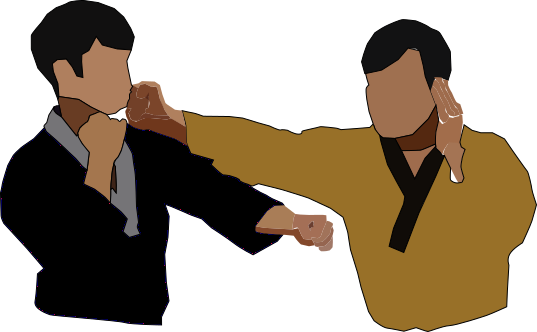 Termin:		SA	10. Juni 2023Voraussetzungen:

Mind. Alter:		14 Jahre

Anmeldung:		bis 3. Juni per E-Mail an
			office@mudokwan.at
ORT:			MUDOKWAN Sportschule
			1130 Wien, Hietzingerkai 185
ZEITRAHMEN:		09:45 - Halle offen - selbständiges Anwärmen, Dehnen
			10:00-11:30 – Grund- und Partnertraining
			11:30-11:40 –PAUSE / Gruppenfoto
			11:40-12:45 – Partnertraining / Szenarien

INHALT:		Grundtechnik – Schläge, Blöcke, Tritte
			PIAGI- (Ausweichen + Konter)
			PEGI – (Befreiungen + Konter)
			NAKBOB – (Fallschule)
			FIGHTSEQENCES – szenische  Erarbeitung von SV Situationen
			Verteidigung mit Stock u.a.  Utensilien
			Messerabwehr

WIE DAS AUSSIEHT?	Siehe YouTube: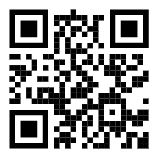 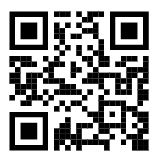 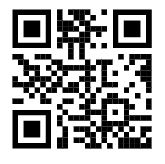 			Siehe FB/INSTA: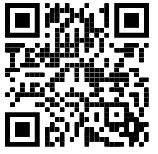 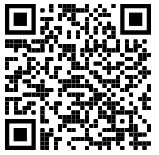 Kosten:			€ 40,-- Pro Person/Seminar

MITBRINGEN WENN	Kopfschutz mit Visier, U-Arm-Schutz, Handschutz, Messer-Attrappe
VORHANDEN		Gummirter-Stock ca. 50-70 cm lang und 2-3cm DurchmesserDSGVO			Mit der Teilnahme am Seminar wird der Aufnahme von Fotos und Videos			sowie deren Veröffentlichung in jedweder Art von Medien zugestimmt.
HAFTUNGS-
AUSSCHLUSS		Alle an der Veranstaltung in irgendeiner Form Beteiligten nehmen auf eigenes Risikoan der Veranstaltung teil. Eine Haftung irgendeiner Art für fahrlässig verursachte
Schäden/Verletzungen wird weder vom Veranstalter noch vom Ausrichter übernommen.Mit Anmeldung zum Seminar wird der Haftungsausschluss ausdrücklich anerkannt. Minderjährige bedürfen einer Einverständniserklärung der Erziehungsberechtigten.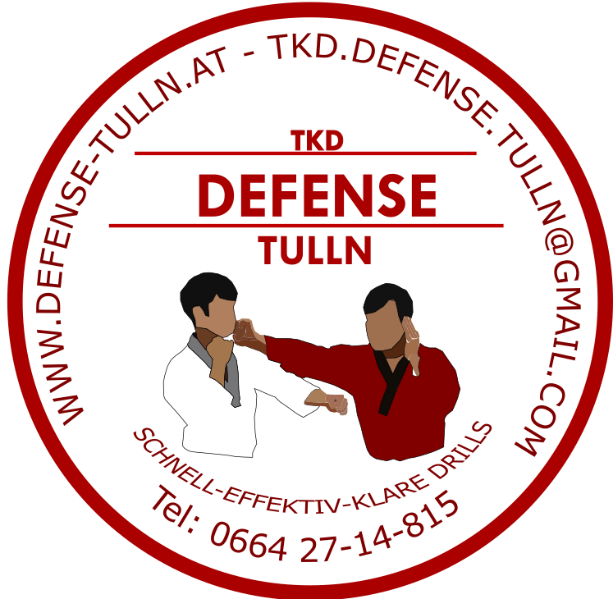 
Leitung:		GM Dietmar Brandl,7. DAN Taekwondo
2. DAN TKDD & InstruktorMit sportlichem Gruß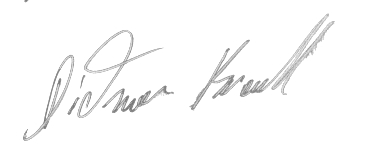 TKD.DEFENSE.TULLN – TKDD-TULLNDietmar Brandl, Präsident

GM 7. DAN Taekwondo
2 DAN TKD-DEFENSE & InstruktorEinverständniserklärungAls Obsorgeberechtigter erkläre ich hiermit mein Einverständnis, dass mein Sohn/meine Tochteran den oben genannten TKD-DEFENSE Seminaren teilnehmen darfMir ist bekannt, dass TKD-DEFENSE als Vollkontakt-Selbstverteidigung betrieben wird, bei der Verletzungen nicht ausgeschlossen werden können. Weder der Veranstalter noch der Ausrichter der Veranstaltung übernehmen die Haftung für Unfälle oder Verletzungen. Ich erkläre daher, dass für meinen Sohn/meine Tochter eine aufrechte Krankenversicherung besteht bzw. dass ich alle Kosten im Zusammenhang mit etwaigen Unfällen oder Verletzungen übernehmen werde.
Name des Obsorgeberechtigten			VerwandtschaftsbeziehungDatum					Unterschrift